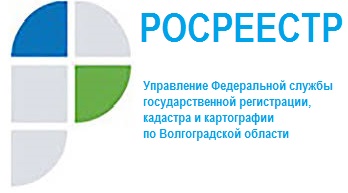 ВОЗМОЖНО ЛИ ПРОВЕДЕНИЕ ВНЕПЛАНОВЫХ ПРОВЕРОК ЮРИДИЧЕСКИХ ЛИЦ И ИНДИВИДУАЛЬНЫХ ПРЕДПРИНИМАТЕЛЕЙ В 2020 ГОДУ?В связи с поступлением в Управление Росреестра по Волгоградской области  обращений, содержащих просьбу провести проверку соблюдения требований земельного законодательства юридическими лицами и индивидуальными предпринимателями, обращаем внимание, что в соответствии с Постановлением Правительства Российской Федерации от 03.04.2020 № 438 установлен запрет на проведение внеплановых проверок до 31.12.2020 в отношении юридических лиц и индивидуальных предпринимателей, отнесенных в соответствии со статьей 4 Федерального закона «О развитии малого и среднего предпринимательства в Российской Федерации» к субъектам малого и среднего предпринимательства, по основаниям, предусмотренным  ст. 71.1. Земельного кодекса РФ.